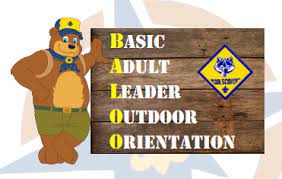 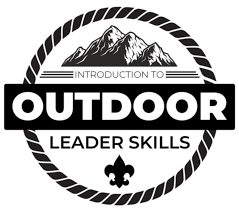 Date: April 29th (Sat) 9 am – 30th (Sun), 2023 11amLocation: Leasburg Dam State Park – Group camping siteCost: $25 for either courseRegistration dateline: April 21st, 2023You may register online at yuccabsa.org or at the Yucca Council office by phone 915-772-2292 or in person. “Every scout deserves a trained leader”For additional questions please contact:Baloo training - Delbert Humberson at delhumberson@gmail.com or 915-345-9637IOLS training – Alejandra del Plain at alejandra@delplain.com or 575-202-7466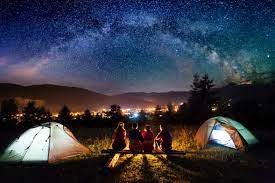 